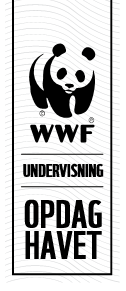 PODCASTOPGAVEKlimaforandringer i havetLøs opgave 1 og 2, inden du hører podcasten.Inddrag figuren i en forklaring af, hvorfor CO2 i atmosfæren kan påvirke CO2-koncentrationen i havet?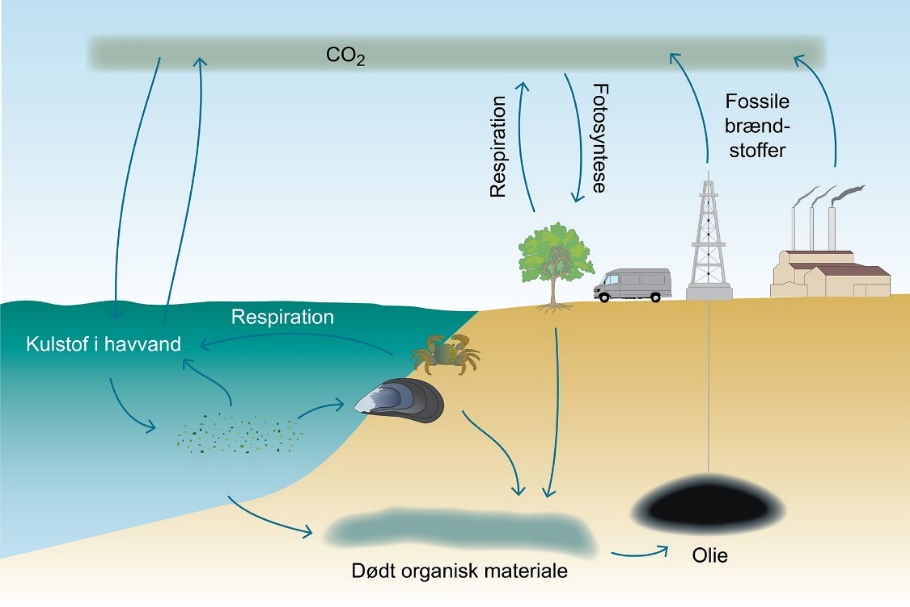 Sæt kryds ved det svar, du tror, er rigtigt.Hør podcasten om klimaforandringer i havet, og tjek, om du har svaret rigtigt.Fælles opsamling i klassenHvordan kan vi løse havets klimaproblemer?Spørgsmål12Hvor er der mest kulstof?1. I atmosfæren 2. I havetHvor meget af den ekstra CO2, som mennesker har udledt til atmosfæren siden den industrielle revolution, er blevet optaget i havet? 1.    2. Klimaforandringerne får temperaturen i havet til at:1. Stige 2. FaldeHvor mange nye fiskearter, er der kommet i Nordsøen i løbet af de sidste 25 år? 1. 10 2. 20 Når mere CO2 bliver opløst i havvand, bliver der blandt andet dannet:1. Glukose 2. KulsyreHvis havvand bliver for surt, kan kalken i koralrev blive nedbrudt hurtigere, end koraller kan nå at opbygge kalk. 1. Sandt 2. Falsk